III. Состав жюри и оценка конкурсных заданий3.1. Состав жюри:Председатель: директор гимназииЧлены жюри:1. Председатель родительского комитета2. Заместитель директора по УВР3. Социальный педагог4. Старший вожатый3.2. Оценку жюри проводит путем выставления баллов за портфолио ученика. Балл каждому участнику за данный конкурс определяется как средний балл выставленных оценок всех членов жюри. Итоговый балл складывается из суммы всех средних баллов за каждый конкурс. Члены жюри могут задавать дополнительные вопросы участникам для подтверждения полученной ими информации.IV. Организация и сроки проведения конкурса4.1. Конкурс проводится с 1 марта по 15 мая в три этапа.4.2. 1 этап – с 1 по 31 марта. Гимназический этап. Выдвижение кандидатов в классном коллективе.4.3. 2 этап – с 10 по 25 апреля. На этом этапе участники предоставляют портфолио участника конкурса.4.4. 3 этап - с 5 по 15 мая. Работа рабочей комиссии с полученными от классных коллективов материалами. Оценивание портфолио участников членами жюри.V. Подведение итогов конкурса и награждение победителей.5.1. Подведение итогов проходит до 15 мая. 5.2. Победителем гимназического конкурса «Ученик года» признаѐтся один ученик, набравший максимальное количество баллов. 5.3. Победителю Конкурса присваивается почѐтное звание «Лучший ученик гимназии  ____ года». Победитель награждается Дипломом победителя и ценным призом. 5.4. Вручение Дипломов осуществляется в конце учебного года на празднике «За честь гимназии»Приложение 1Структура портфолио участника конкурса «Ученик года»1) Титульный лист. 2) Заявка на участие (см. Приложение 2).3) Анкета участника конкурса (см. Приложение 3)4) Копии дипломов, грамот, подтверждающие образовательные, творческие и спортивные достижения ученика за последний  год. Документы об окончании элективных курсов, музыкальной, художественной школ и др.5) Отзывы, рецензии на творческие, исследовательские, проектные работы ученика6) Сведения об общественной работе в гимназии, районе, городе.7) Выписка с итоговыми отметками за прошедший учебный год, четвертными (полугодовыми) отметками за текущий учебный год.Приложение 2ЗАЯВКАКоллектив _______ класса МБОУ «Гимназия №7 имени Героя России С.В. Василева»  г.Брянска выдвигает _______________________________________________________________фамилия, имя, отчество участникаученика (цу) _______________ класса для участия в гимназическом конкурсе «Ученик года-_____».Классный руководитель_____________________ /_______________________/Приложение 3АНКЕТА УЧАСТНИКА КОНКУРСА «УЧЕНИК ГОДА»Приложение 4КРИТЕРИИоценивания результатов конкурса «Ученик года»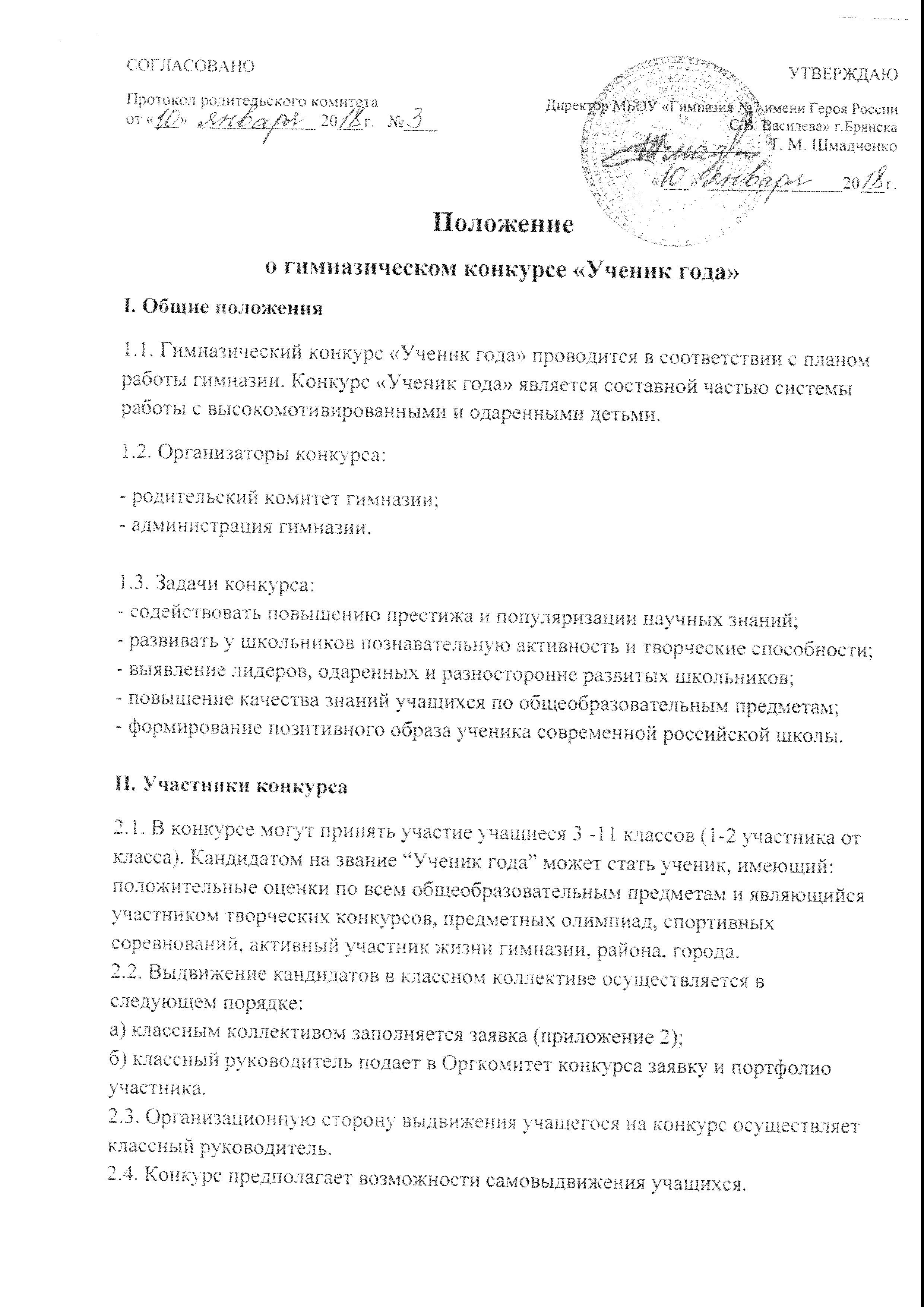 1Ф.И.О.2Дата рождения3Образовательное учреждение4Класс5Особые достиженияДополнительная информацияДополнительная информацияДополнительная информация1Ваш любимый школьный предмет (-ы)2Ваши увлечения3Есть ли у вас мечта?Если не секрет, какая?4Любимое литературное произведение или герой5Любимая музыкальная группа или исполнитель6Ваш любимый телепроект7Ваше любимое изречение (фраза, мысль)НазваниеКоличество возможных балловКоличество набранных баллов1. Образовательный рейтинг:1. Образовательный рейтинг:1. Образовательный рейтинг:Средний балл успеваемости по учебным предметам за учебный год: русский язык, литература, английский язык, математика (алгебра), окружающий мир (биология), физкультура.(Оценки по данным предметам суммируются)302. Участие в олимпиадах:2. Участие в олимпиадах:2. Участие в олимпиадах:Гимназический уровень3Участник1Призер2Победитель3Муниципальный уровень4Участник2Призер3Победитель4Региональный уровень5Участник1Призер3Победитель53. Участие в научно-практических конференциях, конкурсах проектов:3. Участие в научно-практических конференциях, конкурсах проектов:3. Участие в научно-практических конференциях, конкурсах проектов:Гимназический уровень3Участник1Призер2Победитель3Муниципальный уровень4Участник2Призер3Победитель4Региональный уровень5Участник1Призер3Победитель5Всероссийский уровень6Участник2Призер4Победитель64. Участие в конкурсах и мероприятиях, организованных гимназией:(учитывается командное соревнование)4. Участие в конкурсах и мероприятиях, организованных гимназией:(учитывается командное соревнование)4. Участие в конкурсах и мероприятиях, организованных гимназией:(учитывается командное соревнование)Участник1Призер2Победитель35. Участие в конкурсах разных направлений:(очное участие – 1 балл, заочное участие – 0,5 балла)5. Участие в конкурсах разных направлений:(очное участие – 1 балл, заочное участие – 0,5 балла)5. Участие в конкурсах разных направлений:(очное участие – 1 балл, заочное участие – 0,5 балла)Гимназический уровень3Участник1Призер2Победитель3Муниципальный уровень4Участник2Призер3Победитель4Региональный уровень5Участник1Призер3Победитель5Всероссийский уровень6Участник2Призер4Победитель66. Участие в физкультурно-спортивных мероприятиях6. Участие в физкультурно-спортивных мероприятиях6. Участие в физкультурно-спортивных мероприятияхГимназический уровень3Участник1Призер 2Победитель3Муниципальный уровень4Участник2Призер3Победитель4Региональный уровень5Участник1Призер3Победитель47. Творческие, исследовательские, проектные работы ученика7. Творческие, исследовательские, проектные работы ученика7. Творческие, исследовательские, проектные работы ученикаПоложительный отзыв, рецензия на работы конкурсанта от классного руководителя или учителя-предметника1-3 9. Сведения об общественной работе в гимназии9. Сведения об общественной работе в гимназии9. Сведения об общественной работе в гимназииНаличие приказа администрации гимназии, грамот, благодарственных писем, отзывов и др.510. Сведения об общественной работе в районе, городе10. Сведения об общественной работе в районе, городе10. Сведения об общественной работе в районе, городеНаличие грамот, благодарственных писем, отзывов и др.511. Оформление портфолио.11. Оформление портфолио.11. Оформление портфолио.5